Grade: …  /80            … /30Signature: ……………….Vocabulary:……./10Grammar:……/20Reading comprehension:……./20Writing:……../ 30LE05 Business English Final Written Exam                                                         Autumn 2013Vocabulary                /10Business & Finance : Complete this crossword puzzle

 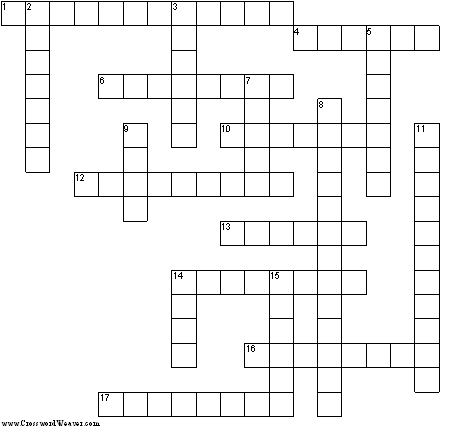  
1LE05 Business English Final Written Exam                                                         Autumn 2013II)      Grammar :       /201.Third Conditionals : Complete this conversation using the correct form of the verbs in brackets :CRISTINA : So why do you think the project was so unsuccessful ?JEFF : Looking back, there were so many mistakes. If we 1  had started  (start) the project  in January instead of May, we 2……………………………. (be able to) launch at the right time for the buying season.CRISTINA : OK, but I heard there were delays in sending out stock even once the project was established.JEFF : Well, yes, we had lots of problems organising the packing line.CRISTINA : I see, 3……………………………. (you/get) more stock out into the market on time with a better-organised packing line ?JEFF : Maybe. I think that’s something that we should look at in future projects.CRISTINA : What about the communication problems ? 4……………………………. (it/help) if more people 5……………………………. (take) Spanish classes before moving to the Guatemala office ?JEFF : Well, as you know, I studied Spanish for several months before moving. I certainly think it 6……………………………. (be) difficult to communicate with my clients if I 7…………………………….(not/know) any Spanish.CRISTINA : It’s really important to learn from our mistakes this time. If we 8……………………………. (learn) the lessons from our previous ventures in Latin America, we 9……………………………. (not/have) so many problems establishing the business in Guatemala.JEFF : Yes, if we 10…………………………….  (have) more support from our other offices, the project probably 11……………………………. (succeed).2LE05 Business English Final Written Exam                                                         Autumn 20132 .Gerunds vs To +BV :          Complete this conversation between two colleagues about a competitor.Use the correct form of the verbs in brackets :ALAN : Any news of Mounts ? Are they managing 1  to take  much business from us ?TIM : I’d say that around here we’re still doing ok.Customers tend 2……………………….. (come) to us first.But we’ve ended up 3…………………….. (lose) customers in Scotland because that’s always been their area.ALAN : So, should we spend a lot of time 4……………………….. (try) to win back that business ?TIM : I’d say not,no.We decided 5……………………….. (focus) on other areas for now so that we can concentrate on 6……………………….. (build) our business round here.We can’t afford 7……………………….. (ignore) the local area.ALAN : I guess Mounts have considered 8 ……………………….. (move) into our area here,though.Are they still relying on 9……………………….. (be) the cheapest ?TIM : Yeah.If they do target this area, I expect 10……………………….. (get) a lot of calls from customers about prices. It’s a worry.ALAN : Well,we’ll just have to keep 11……………………….. (offer) a better service.3LE05 Business English Final Written Exam                                                         Autumn 2013III)        Reading comprehension       / 20     Text : Four styles of corporate leadershipRead this article from the Financial Times by Diane Summers and answer the questions on page 54LE05 Business English Final Written Exam                                                         Autumn 2013Read the article from the Financial Times by Diane Summers and answer the questions :Each of the statements a-d was made by someone with one of the four management styles in the article. Match each statement with the management style of the person who said it.I believe in delegating responsibility as much as possible. I try to be open and trusting towards the people I work with. I leave detail to my managers and focus on longer-term strategy, rather than day-to-day operations. I get on really well with non-executive directors.Person who said that :……………………..I’m really interested in what motivates people and I try to balance emotional issues with intellectual ones. I think it is really important to get on with other people and understand their concerns. I try and support the people I work with as much as possible.Person who said that : ……………………..I work very closely with the CEO and we make a great team. I have very clear and strong views about what needs to be done, but I don’t always tell people what they are ! I have respect for the people I work with, and I expect them to respect me.Person who said that : ……………………..I need people who think about the company 25 hours a day. I’m the boss round here.All this stuff about the chair and the CEO being equals is nonsense ! I believe in having a clear strategy and carrying it through. Once a strategy is decided, continual analysis of what we’re doing is not helpful.Person who said that : ……………………..5LE05 Business English Final Written Exam                                                         Autumn 2013Decide whether these statements are True or False and correct the False ones by quoting from the text (lines 1-14):CGC has its headquarters in London : ……………….………………………………………………………..All the board members to whom a questionnaire was sent replied : ……………….………………………………………………………..All the people who were interviewed completed a questionnaire: ……………….………………………………………………………..The board members all come from companies whoses shares are listed on the London stock market: ……………….………………………………………………………..More chief executives than chairs were interviewed: ……………….………………………………………………………..Find expressions in line 47-83 that mean:When you support your organisation and do nothing to harm it (1 word):……………….When you spend a lot of time understanding figures, facts,etc (2 words):       ……………….When you put all your energy into the company you work for (1 word):……………….When you have  a clear idea of what the future will be like (1 word):      ……………….The way you relate to different people (1 word):……………….Strength of character (3 words):……………….6LE05 Business English Final Written Exam                                                         Autumn 2013IV)     Writing:      In your opinion which characteristics in order of importance are necessary to be a good CEO, give reasons for the order you choose  (for instance: intellectual brilliance, strategic sense, talented communicator etc…)Write at least 200 words.  points will be taken off if the essay is too shortGrading scheme:Structure       /4Content         /12Grammar      /7Vocabulary   /77N.B.  There are no spaces between words.N.B.  There are no spaces between words.AcrossDown  1.  rate and efficiency of work
  4.  ask the bank to advance money
  6.  money paid for a loan
 10. wealth of person or business
 12. A promise to repair or replace a product
 13. amalgamation of two companies
 14. legal agreement
 16. total sales of a company
 17. share of profits paid to shareholders
   2.  proof of payment
  3. to put money into a company or business
  5.  money paid to owner of copyright or   patent
  7.  part of the capital of a company
  8.  where shares are bought and sold
  9.  money lent
 11. amount of money spent
 14. neither cheque nor credit card
 15. money returned
 